CONCURSO PÚBLICO Nº 002/2019CLASSIFICAÇÃO PROVISÓRIAA Comissão Organizadora do Concurso Público nº 002/2019, nomeada pelo Decreto Municipal nº 035/2019 de 20 de maio de 2019, no uso de suas atribuições e de conformidade com o disposto no subitem “5.6” do Edital de Concurso Público nº 002/2019, de 22 de maio de 2019, torna público para o conhecimento dos interessados, a CLASSIFICAÇÃO PROVISÓRIA do concurso público para provimento de vagas em cargos do quadro de pessoal de provimento efetivo e do quadro de empregos públicos da Administração do Município de Dona Emma, conforme segue:Legenda:	L.P. = Língua Portuguesa;	Mat. = Matemática;	C.G. = Conhecimentos Gerais; C.E. = Conhecimentos Específicos.Dona Emma (SC), 15 de julho de 2019.DÉBORA PETRY Membro da Comissão Organizadora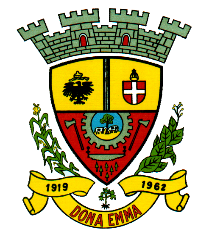 MUNICÍPIO  DE  DONA  EMMAESTADO DE SANTA CATARINACNPJ nº 83.102.426/0001-83Rua Alberto Koglin nº 3493 – Centro – 89155-000 – Dona Emma – SCFone/Fax: (47) 3364-2800  –  E-mail: prefeitura@donaemma.sc.gov.brCargo:  Médico PSFNº de Vagas:  01Carga Horária: 40 horasINSCRIÇÃONOMECPFPONTUAÇÃO PONTUAÇÃO PONTUAÇÃO PONTUAÇÃO NOTA FINALRESULTADOINSCRIÇÃONOMECPFPTMTCGCENOTA FINALRESULTADO80GEISIELI TURRI019.423.530-061,200,600,604,807,201º82GILSON RODRIGUES GONÇALVES068.009.500-821,200,600,604,406,802º34SINVAL WILSON BISCONSIN DE FREITAS569.283.192-911,200,600,903,606,303º38BRUNO HOCHAPFEL003.894.619-030,901,000,004,005,904º13ANGELO ROSSI DA SILVA CECCHINI035.660.589-200,600,600,603,605,405º73DANIELA CÂMARA PEDROSA MAZIN018.395.950-780,600,000,603,204,40REPROVADO 31EDUARDA CRISTINA SPERANDIO PUFF067.285.169-560,900,200,602,404,10REPROVADO89PALOMA KARINE LOHN087.844.729-600,900,800,302,004,00REPROVADO90EINAR ALEXANDER VILLARROEL ORELLANA087.883.859-730,601,000,302,003,90REPROVADO48LORENA TAVARES DA SILVA011.269.301-640,300,600,302,403,60REPROVADO49EMERSON MARÇAL024.195.979-900,600,200,302,403,50REPROVADO23CRISTIANO SILVA FERREIRA CAJANGO859.678.741-00----0,00FALTOU47MARILÚCIA NASCIMENTO E SILVA702.163.553-20----0,00FALTOU91MARCIA FIGUEIREDO PEIXOTO830.456.867-53----0,00FALTOU93BARBARA MORETTI HEIDTMANN047.156.419-25----0,00FALTOUCargo:  Odontólogo Nº de Vagas:  01Carga Horária: 20 horasINSCRIÇÃONOMECPFPONTUAÇÃOPONTUAÇÃOPONTUAÇÃOPONTUAÇÃONOTAFINALRESULTADOINSCRIÇÃONOMECPF PT  MT  CG  CE NOTAFINALRESULTADO64ALANA BINI ROCHA070.656.579-731,200,600,605,608,001º44HELENA PICKLER FRONZA089.426.069-380,900,600,905,207,602º66LUANA DOROW 067.824.899-020,600,200,905,607,303º19ANDREZA HULTMANN GONÇALVES PEREIRA008.509.829-951,200,600,305,207,304º95MARIA LUIZA WITZKE VOLTOLINI100.098.589-030,900,200,605,206,905º92GUILHERME RODRIGUES CÂNDIDO LOPES078.115.819-220,600,800,304,806,506º60DESIREE DA SILVA BAPTISTA907.478.879-340,900,400,304,806,407º72GILBERTO SANT ANNA DOS SANTOS048.175.119-070,900,000,604,806,308º88LEONARDO NUNES031.790.980-070,900,600,304,406,209º67DEISI KOCK099.812.569-510,600,600,604,406,2010º26PATRICIA LAUDICEIA FRANCO ORTIZ014.885.991-730,600,000,604,806,0011º94FERNANDO SALVINI GADENZ029.023.750-500,600,200,304,805,9012º33GIOVANNI EDUARDO DA SILVA 073.686.979-470,600,600,903,605,7013º87RAFAELA THIERSCH CAXOEIRA096.624.769-890,900,400,304,005,6014º61MARINA VERONESE MARTELLO096.030.829-610,900,400,603,605,5015º40JORDHANA BILK 049.601.809-430,900,200,304,005,4016º83DIOGO BRAZ MARÇAL074.919.949-030,600,600,603,605,4017º14EMANUELLY SCOTTINI ADRIANO085.055.769-000,600,400,603,605,2018º41CAMILA ALESSANDRA COSTA090.614.909-600,600,600,902,804,90REPROVADO76FREDERICO DA COSTA JALOTO DA SILVA116.410.147-170,300,600,603,204,70REPROVADO17JOSÉ SANTOS ARAÚJO999.564.382-000,000,000,604,004,60REPROVADO54TIRZA GIACOMET021.041.370-040,000,200,303,604,10REPROVADO45PAULA STÜPP 009.967.059-37----0,00FALTOUCargo:  Técnico de Enfermagem Nº de Vagas:  01Carga Horária: 40 horasINSCRIÇÃONOMECPFPONTUAÇÃOPONTUAÇÃOPONTUAÇÃOPONTUAÇÃONOTA FINALRESULTADOINSCRIÇÃONOMECPFPTMTCGCENOTA FINALRESULTADO35JÉSSICA DAIANE PFIFFER085.055.149-800,900,200,902,804,80REPROVADO68JANETE KESKE017.780.009-750,900,000,902,804,60REPROVADO24GABRIELY DE SOUZA PAVANELLO104.501.979-800,300,200,303,204,00REPROVADO8AMANDA KETLIN MAIER119.330.489-050,300,401,501,603,80REPROVADO69GISELI RODRIGUES DE LIMA047.813.989-600,600,200,302,403,50REPROVADO3TAYNARA DE LIMA DANECKE129.297.759-040,300,000,302,403,00REPROVADO46BRUNA VILLWOCK108.427.209-100,300,400,302,003,00REPROVADO15DENISE MENDES078.344.249-120,900,000,301,602,80REPROVADO85BIANCA LAZARES099.984.249-840,300,200,301,602,40REPROVADO39LUCIA RODRIGUES038.675.669-41----0,00FALTOU86ILSE KRAUSE040.560.299-54----0,00FALTOUÂNGELA APARECIDA DE CAMARGO Presidente da Comissão OrganizadoraDAIANE PETRYSecretária da Comissão Organizadora